Занятие по физической культуре №1С.Я. Лайзане стр. 128 №1Программное содержание:Закреплять у детей умение ходить по наклонной доске, совершенствовать прыжок в длину с места и метание на дальность из-за головы, способствовать воспитанию смелости, ловкости и самостоятельности, учить согласовывать свои движения с движениями других детей.Оборудование: мячи среднего размера по количеству детей, 1-2 наклонные доски.Ход занятия:1 часть: ходьба и бег в колонне по одному и врассыпную.2 часть: Общеразвивающие упражнения с мячом:И.п.: стоя, мяч держать обеими руками впереди. Взмахом руки вправо (руки стараться не сгибать) повернуться вправо,  вернуться в исходное положение.И.п.: лежа на животе, мяч держать в прямых руках, поднять руки, слегка приподнять верхнюю часть туловища, опустить (4-5 раз).И.п.: ноги вместе, мяч держать обеими руками у груди. Подтянуть ноги к туловищу так, чтобы колени касались мяча, опустить их на пол (3-4 раза).Поскоки на двух и на одной ноге (20-30 сек). Мяч положить на пол. Ходьба друг за другом с мячом в руках.Перейти к месту, отведенному для метания.Основные виды движений:Бросание на дальность из-за головы обеими руками.Упражнение дети выполняют все одновременно 3-4 раза.Обозначить чертой или веревкой ориентир (примерно на расстоянии 2-3метра), за который надо забросить мяч. Напомнить детям, что бросать надо, как можно дальше.Ходьба по наклонной доске вверх и вниз (2-3 раза)Задание дети выполняют по одному, друг за другом. Следить, чтобы не торопились и не наталкивались друг на друга.Прыжки в длину с места на двух ногах.Прыгают все дети одновременно 5-6 раз по сигналу воспитателя.На расстоянии 40-50см лентой или веревкой отмечается то место, до которого дети должны допрыгнуть.Подвижная игра «Пузырь» (вариант с бегом) – 3-4 раза.3 часть: ходьба по кругу, взявшись за руки.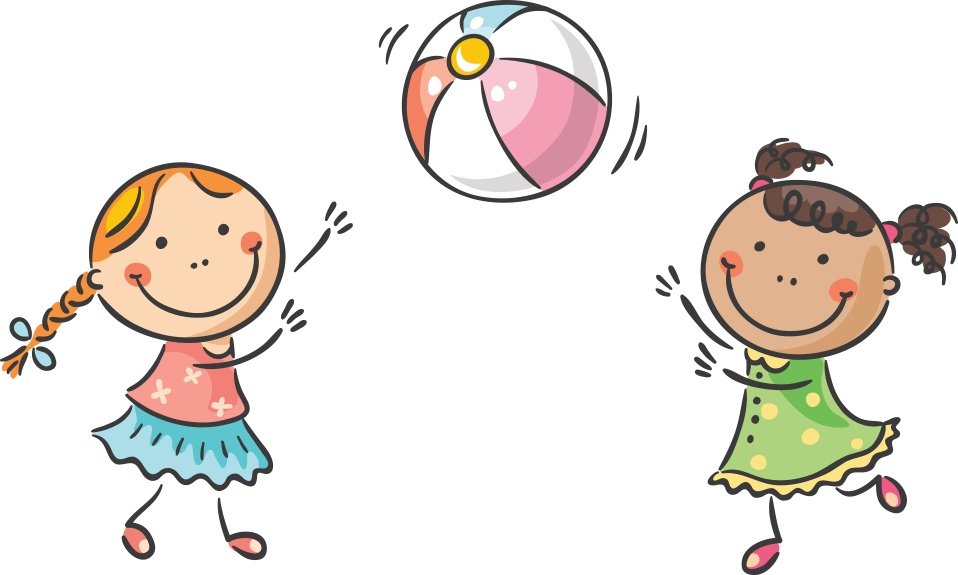 